Муниципальное казенное  общеобразовательное учреждениеНовохоперского района Воронежской области «Краснянская средняя общеобразовательная школа»Номинация «Юные исследователи воды»Проект на тему «Изучение параметров воды»Автор: Коновалова Лилия, ученица 6 класса МКОУ «Краснянская СОШ»Руководитель: Арчакова Елена Васильевнас.Красное, 2017Введение.Актуальность: Вода, как и воздух, является количественно неисчерпаемым природным ресурсом, но человеку и всему живому в биосфере нужна не просто вода как вещество с формулой Н20, а вода определенного качества, т. е. имеющая определенные прозрачность, температуру, сопутствующие примеси и т. п. Цель: изучить параметры воды (температуру, кислотность, мутность, прозрачность, запах).Методы: изучение литературы, интернет-источников, эксперимент, описание, вывод.Проблема: в последнее время человек начинает очень негативно влиять на окружающую среду, и в особенности на воду, загрязняя ее различными отходами.Объект исследования: водопроводная вода.Предмет исследования: свойства воды.Основная часть.О значении воды можно говорить нескончаемо. Недаром древние  поклонялись воде, как святыне. С тех пор ее значимость еще больше увеличилась. Без воды нельзя представить жизнь человека. Люди  потребляют воду, как в бытовых, так и в промышленных целях. Невозможно не удивляться тому, как они безжалостно тратят воду. Великий французский микробиолог Луи Пастер  писал еще в XIX веке - «Человек выпивает 90% своих болезней». С тех пор прошло более двух веков, но и сегодня питьевая вода может представлять серьезную угрозу для людей. По данным Всемирной организации здравоохранения (ВОЗ), около 80% всех заболеваний является следствием употребления загрязненной питьевой воды.Мне захотелось узнать, какими параметрами обладает водопроводная вода на моей улице и пригодна ли она для питья.Для исследования была взята водопроводная вода с.Красное, ул. Октябрьская.В  работе  были проведены следующие эксперименты:Определение температуры с помощью водного термометра.Цель: определить температуру воды из под крана.Оборудование: водный термометрХод работы: опустили термометр в анализируемую пробу. (Приложение 1)Определение кислотности с помощью индикаторной бумаги.Цель: определить кислотность водопроводной водыОборудование: индикаторная бумагаХод работы: взяли индикаторную полоску, смочили в анализируемой пробе и сравнили со шкалой. (Приложение 2)Определение мутностиЦель: определить мутность воды.Оборудование: пробиркаХод работы: налили в пробирку воду и взболтали и рассмотрели в проходящем свете. (Приложение 3)Определение прозрачностиЦель: определить прозрачность воды.Оборудование: мерный цилиндр, газета.Ход работы:  под дно мерного цилиндра положили газету и постепенно, следя за четкостью шрифта, наливали воду.  Высота столба воды, налитой в цилиндр, является показателем прозрачности.  В качестве эталона использовали высоту столба читабельного текста у дистиллированной воды (например, 20см).W (прозрачности воды)=15:20=0,75 или 75%(Приложение 4)Определение запаха водыЦель: определить запах воды.Оборудование: стакан с водой.Ход работы: запах определяли при комнатной температуре и при нагревании до 50-60С . За эталон определения запаха брали пятибалльную шкалу:0 – никакого запаха1 – очень слабый (запах не замечаемый)2 – слабый (запах обнаруживается, если обращать внимание)3 – заметный (заставляет воздержаться от питья)4 – очень сильный (резко выраженный)Вывод: водопроводная вода обладает следующими параметрамиПроанализировав, полученные результаты, можно сделать вывод, что водопроводная вода с ул. Октябрьской пригодна для питья.Заключение.Вода – самое важное для жизни вещество. В воде появилась и развивалась жизнь, без воды невозможна жизнедеятельность никаких организмов. Будущее человечества зависит от воды. Поэтому основная задача людей бережно относиться к водным богатствам нашей планеты: предотвращать загрязнение вод, а также экономно использовать её для своих нужд.ЛитератураВода в природе. Дефицит чистой и пресной воды  /Е.Э. Боровский . – М.: Чистые пруды, 2009. Экология для пятиклассников./Л.В.Дорогань. -  Воронеж 1998Химия  8 класс/ О.С. Габриелян. – М.: Дрофа, 2002Приложение 1Определение температуры с помощью водного термометра.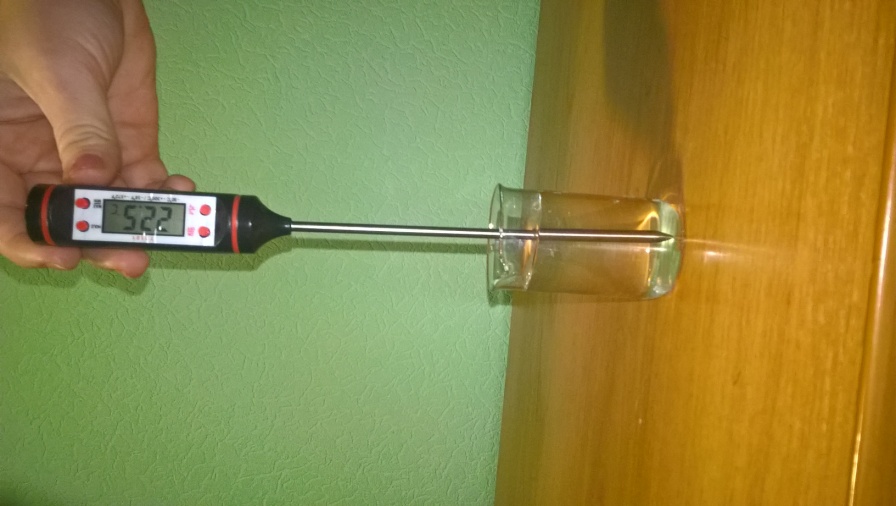 Приложение 2Определение кислотности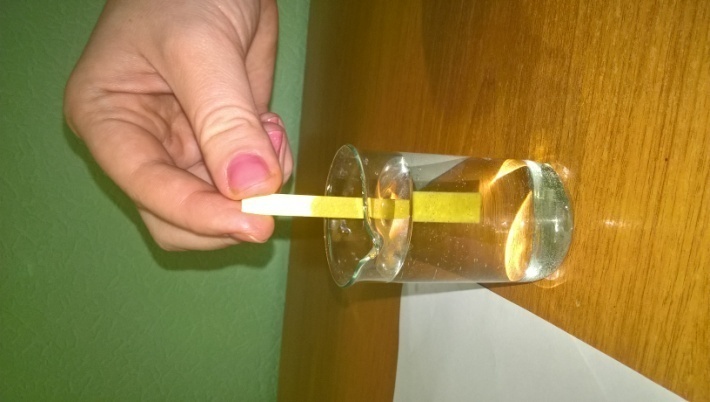 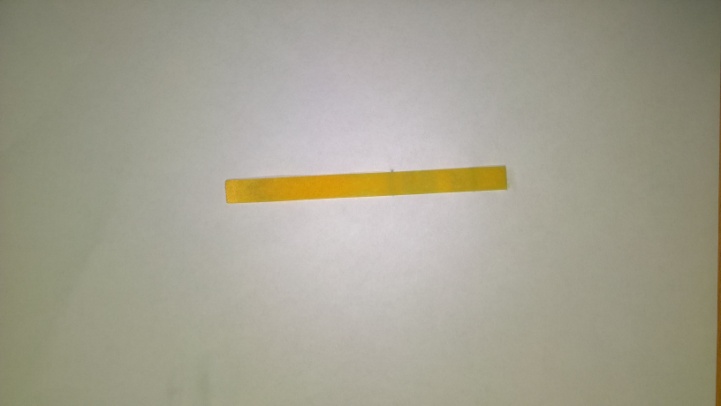 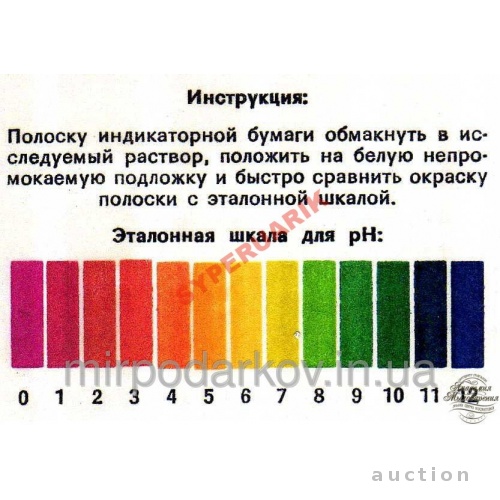 Приложение 3Определение мутности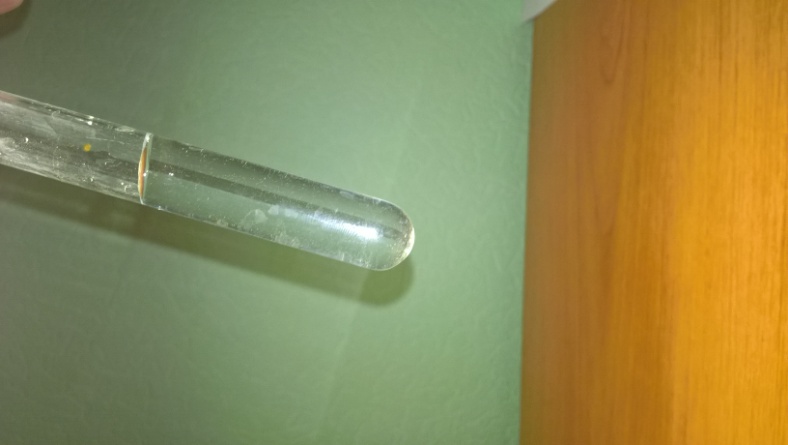 Приложение 4Определение прозрачности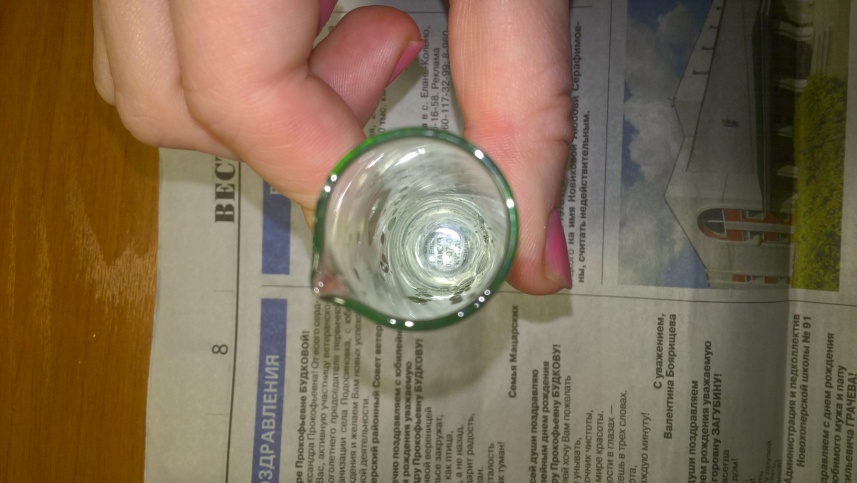 Рекомендации по сохранению и сбережению водыПо мере развития цивилизации человеку требовалось все больше и больше воды. Человек каменного века потреблял менее 10 л/сут, в Римском государстве — до 70 л/сут, современный житель США — около 700 л/сут, тогда как во многих современных развивающихся странах эта цифра не превышает 30 л/сут. Считается, что уровень потребления воды характеризует уровень технического и культурного развития общества. На питье и приготовление пищи человек затрачивает не более 10% потребляемой воды, а в среднем бытовое потребление в развитых странах составляет 220—320 л/сут. 1Справочный материалВ день на одного человека приходится1.Простой способ сэкономить воду – чистить зубы не с проточной водой, а использовать чашку с предварительно набранной водой.2.Пока из водопроводного крана пойдет вода нужной температуры, без толку вытечет большое количество воды. Собирайте ее в ведро, банку или другую емкость для дальнейшего использования, например для полива цветов.3. Лишь для сильно загрязненных вещей в стиральной машине необходимо использовать режим предварительной стирки. Для обычных загрязнений включайте более экономные режимы с меньшим циклом стирки, меньшей температуры.Место отбора пробtpHмутность прозрачностьзапахводопровод22,57слабая75%0- на мытье рук6-8литров-чистку зубов6-8литров, не закрывая кран-споласкивание унитаза15литров за 1 сутки-душ15-20 литров-стирка130-150 литров-принятие ванны150 литров